РЕГЛАМЕНТ СОРЕВНОВАНИЙ ПО КОННОМУ СПОРТУВСЕРОССИЙСКИЕ СОРЕВНОВАНИЯ НА ПРИЗЫ ФЕДЕРАЦИИ КОННОГО СПОРТА ЛЕНИНГРАДСКОЙ ОБЛАСТИКонкур-LL: мужчины и женщины (16 лет и старше), юноши и девушки (14-18 лет), мальчики и девочки (10-12 лет, 12-14 лет).Конкур-на лошади 6 лет: мужчины и женщины (16 лет и старше).Конкур-на лошади до 6 лет: мужчины и женщины (16 лет и старше).Выездка-большой круг: мужчины и женщины (16 лет и старше), юниоры и юниорки (16-21 год), юниоры и юниорки (16-25 лет), юноши и девушки (14-18 лет).Выездка – малый круг: мужчины и женщины (16 лет и старше), мальчики и девочки (10-14 лет).Выездка (высота в холке до 150 см): мальчики и девочки (12-16 лет).Вольтижировка: мужчины и женщины (16 лет и старше), юниоры и юниорки (16-21 год), юноши и девушки (14-18 лет), мальчики и девочки (9-14 лет).Вольтижировка-пара: мужчины и женщины (12 лет и старше).Вольтижировка-группа:  мужчины и женщины (9 лет и  старше).ОБЩАЯ ИНФОРМАЦИЯОРГАНИЗАТОРЫОргкомитет:Ответственность за организацию соревнований несет Оргкомитет, ответственность за проведение соревнований несет Главная судейская коллегия. Оргкомитет и Главная судейская коллегия оставляют за собой право вносить изменения в программу соревнований в случае непредвиденных обстоятельств.Федерация конного спорта России и Федерация конного спорта Ленинградской области не несут ответственности по вопросам финансовых обязательств Оргкомитета.ОБЩИЕ УСЛОВИЯСоревнования проводятся в соответствии с:- Правилами вида «Конный спорт» (Приложение к приказу Министерства спорта Российской Федерации от «27» сентября 2022 г. № 774);- Ветеринарным Регламентом ФКСР, редакция 2, утв. Решением Бюро ФКСР Б 26 - 10/22 от 28.10.2022, действ. с 01.01.2023г- Положением о всероссийских и межрегиональных соревнованиях 2023 г., утвержденном Министерством спорта РФ;-  Дисциплинарным кодексом ФКСР, в действующей редакции;−	Общероссийскими антидопинговыми правилами для спортсменов РУСАДА, утв. Приказом Минспорта России №947 от 09.08.2016 г. с изменениями, действующими на дату проведения соревнований;- Настоящим Регламентом.	Всеми действующими поправками к указанным выше документам, принятыми в установленном порядке и опубликованными ФКСР.	Соревнования проводятся в соответствии с Регламентом по организации и проведению официальных физкультурных и спортивных мероприятий на территории Российской Федерации в условиях сохранения рисков распространения COVID-19, утвержденным Министром Здравоохранения России и Роспотребнадзором.	Факт участия в соревнованиях подразумевает, что участники (спортсмены, ответственные лица, официальные лица) выражают свое безусловное согласие с тем, что их фамилии, имена, отчества, дата рождения, изображения (фото и видео материалы, в т.ч. интервью) могут быть использованы в рекламных и иных целях, направленных на популяризацию и развитие спортивных мероприятий, в какой бы то ни было форме на территории Российской федерации в течении неограниченного срока и без выплаты каких-либо вознаграждений.ГЛАВНАЯ СУДЕЙСКАЯ КОЛЛЕГИЯ И ОФИЦИАЛЬНЫЕ ЛИЦАТЕХНИЧЕСКИЕ УСЛОВИЯПРИГЛАШЕНИЯ И ДОПУСКДОПУСК К УЧАСТИЮ В СОРЕВНОВАНИЯХКонкурВыездка:ВольтижировкаВ возрасте, который одновременно относится к разным возрастным группам, спортсмен (вольтижер) может выступать более чем в одной возрастной группе при условии выступления на разных лошадях.Все тесты, включенные в программу соревнований, должны выполнятся на лошади, движущейся по кругу установленным аллюром.Условные обозначения: обязательная программа (далее – ОП), произвольная программа (далее – ПП), техническая программа (далее – ТП).Возраст лошадей: 6 лет (2017 г.р.) и старшеУчастие в отдельных соревнованиях (номерах программы) не допускается.Тесты опубликованы в разделе XVIII настоящего Положения.Возрастные ограничения для лонжера (кордового) и помощника лонжера (кордового): к участию в соревнованиях допускается лонжер (кордовый) – 18 лет и старше, и помощник лонжера (кордового) – 16 лет и старше.ЗАЯВКИСрок подачи предварительной заявки:- выездка (группа дисциплин), выездка (высота в холке до 150 см) - до 12:00 4 апреля 2023 г. - вольтижировка (группа дисциплин)- до 12:00 7 апреля 2023г.- конкур (группа дисциплин) – до 12:00 10 апреля 2023г.Окончательная заявка на участие во Всероссийских соревнованиях, подписанная руководителем органа исполнительной власти субъекта Российской Федерации в области физической культуры и спорта и/или руководителем региональной спортивной федерации, подается на комиссии по допуску.Заявки подаются по установленной форме.Заявки на бронирование денников подаются по тел.: +7 (980) 000-03-31 (с указанием даты и времени заезда)Вольтижировка:на e-mail: kskohta@yandex.ru При отсутствии Предварительной заявки Оргкомитет оставляет за собой право отказать в размещении лошадей или в приеме окончательной заявки.Обязательная и произвольная программа выполняются под индивидуальную музыку. Фонограммы принимаются до 17:00 10 апреля 2023 г. по e-mail: Lvrwork@list.ru   (Лев Румянцев)USB и иные носители НЕ ПРИНИМАЮТСЯ.Файлы с фонограммами должны быть подписаны следующим образом:  - для индивидуалов: Иванов ОП / Иванов ПП раунд1 / Иванов ПП раунд2ВНИМАНИЕ! В случае подачи фонограммы после установленной даты взимается штраф в размере 200 руб. Штраф за замену фонограммы в любое время не взимается. Выездка, выездка (высота в холке до 150 см): на e-mail: fks.lo2@yandex.ruЗаявки на бронирование денников подаются по тел.: +7 (980) 000-03-31 (с указанием даты и времени заезда)Конкур:на e-mail: fks.lo2@yandex.ruЗаявки на бронирование денников подаются по тел.: +7 (980) 000-03-31 (с указанием даты и времени заезда)Окончательные заявки и документы для участия подаются во время работы комиссии по допуску.УЧАСТИЕОкончательные заявки предоставляются комиссии по допуску с приложением следующего пакета документов:заявка на участие в спортивных соревнованиях, подписанная руководителем органа исполнительной власти субъекта Российской Федерации в области физической культуры и спорта и/или руководителем региональной спортивной федерации и врачом;ксерокопия идентификационной страницы паспорта гражданина Российской Федерации или свидетельства о рождении - для спортсменов моложе 14 лет;документ, подтверждающий регистрацию в ФКСР на 2023 год (спортсменов и лонжеров). Оплата без оформления документов не действительна (см. «Порядок регистрации спортсменов в ФКСР http://fksr.ru/about-federation/registration/);Сертификат о прохождении антидопингового онлайн-курса РУСАДА на 2023 г. (https://rusada.ru/education/online-training);паспорт(а) спортивной лошади ФКСР/FEI;документ, подтверждающий уровень технической подготовленности спортсмена (зачетная книжка с отметкой о присвоении или подтверждении спортивного разряда, удостоверение о спортивном разряде/звании (если есть); действующий медицинский допуск организации, имеющей лицензию на осуществление медицинской деятельности, предусматривающей работы (услуги) по лечебной физкультуре и спортивной медицине.для спортсменов, которым на день проведения соревнования не исполнилось 18 лет, требуется нотариально заверенные доверенность (заявление) тренеру от  родителей или законного опекуна на право действовать от их имени и разрешение на участие в соревнованиях по конному спорту;действующий страховой полис или уведомление ФКСР об оформлении страховки через ФКСР.В случае не предоставления полного пакета документов в сроки работы комиссии по допуску, участник не допускается к участию в соревнованиях.В случае оформлении отчетных бухгалтерских документов Оргкомитет имеет право затребовать дополнительный документы.Ветеринарному врачу соревнований при въезде на территорию проведения соревнований предоставляется ветеринарное свидетельство (сертификат).ВЕТЕРИНАРНЫЕ АСПЕКТЫСостояние здоровья лошадей должно быть подтверждено ветеринарным свидетельством установленного образца. Обязательно наличие серологических исследований и профилактических прививок в соответствии с эпизоотической обстановкой в регионе.Ветеринарная выводка проводится в крытом манеже:Выездка – 06.04.2023 (не ранее 15:00)Вольтижировка - 12.04.2023 (10:00) Конкур – 13.04.2022 (не ранее 17:00)Время выводки будет уточнено на комиссии по допуску.С 2018 года все ветеринарные свидетельства по перевозке лошадей оформляются в электронном виде. Все лошади, прибывающие на соревнования не зависимо от его статуса, должны быть чипированы (по требованию территориальных органов Россельхознадзора). Ветеринарная служба принимающей организации должна иметь чип-ридер для считывания кода. Номер чипа должен быть занесен в паспорт лошади.Жеребьевка участников будет проводиться: Выездка, выездка (высота в холке до 150 см) - через час после окончания ветеринарной инспекции Вольтижировка-  11 апреля  2023 г. в 13:00. Порядок старта определяется простой жеребьёвкой с корректировкой, учитывающей порядок старта лошадей и используемую гуртуКонкур – через час после окончания ветеринарной инспекции.ПРОГРАММА СОРЕВНОВАНИЙВыездка, выездка (высота в холке до 150 см)Конкур (LL/на лошади 6 лет/на лошади до 6 лет)ХХ:ХХ – время начала маршрута будет объявлено дополнительноВольтижировкаПрограмма и время может быть изменены по окончании работы комиссии по допуску.Тесты программ опубликованы в ПриложенииОПРЕДЕЛЕНИЕ ПОБЕДИТЕЛЕЙ И ПРИЗЕРОВКонкурПобедители и призеры определяются в каждом маршруте в соответствии с правилами проведения.Для допуска в Финальный маршрут соответствующей возрастной категории в каждой дисциплине спортивная пара (всадник+лошадь) должна закончить хотя бы один квалификационный маршрут (в своей категории) с положительным результатом.Победитель и призеры Всероссийских соревнований определяются по результатам Финальных маршрутов соответствующей программы каждой возрастной категории в каждой дисциплине.ВольтижировкаСоревнования судятся 4 или более судьями. Судейские места располагаются равномерно по диаметру манежа.В спортивной дисциплине «вольтижировка» разыгрывается 2 комплекта медалей в каждом зачете: один - среди мужчин, один – среди женщин.В спортивной дисциплине «вольтижировка-пара» и «вольтижировка-группа» разыгрывается по одному комплекту медалей.Победитель и призёры Всероссийских соревнований определяются по наибольшему баллу, определяемому как среднее арифметическое результатов всех программ для соответствующего зачета (возрастной категории).Выездка:Победители и призеры в каждой езде определяются по наибольшему проценту от суммы положительных баллов, в случае равенства процентов - в соответствии со ст. Х-16 правил вида «Конный спорт»Победители и призеры Всероссийских соревнований определяются в каждой возрастной группе по сумме процентов езд, включенных в соответствующую программу соревнований.Выездка (высота до 150 см в холке):Победители и призеры в каждой езде определяются по наибольшему проценту от суммы положительных баллов, в случае равенства процентов - в соответствии со ст. Х-16 правил вида «Конный спорт»Победители и призеры Всероссийских соревнований определяются в каждой возрастной группе по сумме процентов езд, включенных в соответствующую программу соревнований.Отчет Технического делегата организаторы представляют в ФКСР в течение 10 дней со дня окончания спортивного соревнования по электронной почте.Итоговые результаты (протоколы) и отчеты главной судейской коллегии на бумажном и электронном носителе предоставляются в ФКСР, Минспорт России, ФГБУ «ЦСП» в течении 10 дней со дня окончания спортивных соревнований.НАГРАЖДЕНИЕКонкурЕсли в зачете участвуют до 5 спортивных пар – награждается только 1 место.Если в зачете участвует менее 3-х спортивных пар – результат фиксируется, но награждение не проводится.Организационный комитет оставляет за собой право учреждать дополнительные денежные призы и ценные подарки.Победители соревнований в каждом маршруте награждаются Кубком, медалью, памятным дипломом.Призеры (2-е и 3-е место) награждаются медалями соответствующих степеней, памятными дипломами.Тренеры спортсменов-победителей Всероссийских соревнований (по результатам Финального маршрута) награждаются памятными дипломами.Лошади победителей и призеров награждаются памятными розетками.ВольтижировкаНаграждение проводится в соответствии с программой соревнований в пешем строю с лошадьми. Награждается каждый спортсмен, занявший 1-3 места в индивидуальных соревнованиях. Награждается каждый спортсмен, занявший 1-3 места в дисциплинах «вольтижировка-пара» и «вольтижировка-группа»Победители Всероссийских соревнований награждаются кубками, медалями и грамотами. Призеры индивидуальных Всероссийских соревнований награждаются медалями соответствующих степеней и грамотами.Лошади награждаются розетками. Тренеры победителей – грамотой.Оргкомитет соревнований оставляет за собой право на учреждение дополнительного призового фонда.Выездка, выездка (высота в холке до 150 см):Если в зачете участвует менее 3-х спортивных пар – результат фиксируется, но награждение не проводится.Если в зачете участвует менее 5-ти спортивных пар – награждается только первое место.Победитель каждого соревнования награждается Кубком, медалью, памятным дипломом.Призеры (2-е и 3-е место) награждаются медалями соответствующих степеней, памятными дипломами.Тренеры победителей Всероссийских соревнований награждаются памятными дипломами.Лошади победителей и призеров награждаются розетками.РАЗМЕЩЕНИЕУчастники:Гостиница «Кузьмолово» Пос. Кузьмоловский, Школьная ул., 7, +7 (921) 920-07-83. Стоимость номеров от 2000 рублей за двоихУТЦ «Кавголово»Пос. Токсово, ул. Лесгафта, д. 35+7 (812) 383-70-60Стоимость номеров от 2500 руб. за двухместный номерТрехразовое питание от 900 руб.  (завтрак, обед, ужин).Гостиница «Северный склон»Удаленность от КСК «Дерби» - 6 км (общественный транспорт от КСК «Дерби»)Ленинградская обл., Всеволожский р-н, пос. Токсово, ул. Офицеров, д. 17БТел.: +7(911) 924-81-81 (портье) ЛошадиДенники предоставляются с 06.04.2023г. по 19.04.2022г. Заявки на размещение должны быть поданы вместе с предварительными заявками на электронную почту (в соответствии с дисциплиной). В заявке для размещения лошадей необходимо указать дату и приблизительное время заезда. Возможно раннее размещение и поздний выезд.Заявки на размещение должны быть продублированы по тел.: +7 (980) 000-03-31 (с указанием даты и времени заезда)Стоимость размещения: 2000 руб. (без кормов). Расчетный период: с 00:00 до 23:30, каждые начатые сутки оплачиваются в полном объемеКормление лошадей и отбивка денников персоналом КСК «Дерби» не производится.Корма (сено, овес) приобретаются отдельно.В стоимость размещения включена подстилка на весь период содержания.Дополнительные услуги:3. Приезд:Время и дата приезда спортсменов, прибытия лошадей должны быть поданы в Оргкомитет до даты окончания приема предварительных заявокВозможен более ранний приезд и поздний выезд лошадей. Стоимость и условия их размещения согласовываются дополнительно с администрацией КСК «Дерби». Телефон   +7 (980) 000-03-31 (администратор)ФИНАНСОВЫЕ УСЛОВИЯКонкурЗаявочный взнос на участие спортивной пары (всадник+лошадь) составляет 8000,00рублей.В случае оплаты заявочных взносов безналичным платежом запрос на получение счета необходимо отправить на электронную почту: fks.lo.n@yandex.ruВольтижировкаЗаявочный (целевой) взнос с каждого участника составляет 4000,00руб.Заявочный взнос за участие должен быть оплачен до начала жеребьевки первого соревнования турнира. Неуплата взноса за участие/стартового взноса, означает отказ спортсмена от участия в турнире/соревновании.В случае оплаты заявочных взносов безналичным платежом запрос на получение счета необходимо отправить на электронную почту: fks.lo.n@yandex.ruВыездка, выездка (высота в холке до 150 см):В категориях дисциплины «выездка-большой круг», «выездка-малый круг», «выездка (высота в холке до 150 см)» -заявочный взнос на участие спортивной пары (всадник+лошадь) составляет 8000,00 рублей.В категориях дисциплины «выездка-большой круг» мужчины и женщины, юниоры и юниорки (U-25):-заявочный взнос на участие спортивной пары (всадник+лошадь) составляет 6500,00 рублей.В случае оплаты заявочных взносов безналичным платежом запрос на получение счета необходимо отправить на электронную почту: fks.lo.n@yandex.ruЗаявочный взнос за участие должен быть оплачен до начала жеребьевки первого соревнования соответствующей дисциплины турнира. Неуплата взноса за участие/стартового взноса, означает отказ спортсмена от участия в турнире/соревновании.Распределение призового фонда производится в соответствии с Программой соревнований.Призовой фонд (при его наличии) выплачивается в соответствии с действующим законодательством.Заявочные (целевые) взносы направляются на оплату расходов связанных с организации турнира, приобретением наградной атрибутики и сувенирной продукции, обеспечением работы судейской коллегии и секретариата, проезд и размещение иногородних судей, питание и работу судей, дежурство (наличие) бригады скорой помощи и ветеринарного врача во время проведения соревнований. Оргкомитет - РОО «Федерация конного спорта Ленинградской области» обеспечивает оказание первой медицинской помощи, присутствие ветеринарного врача во время проведения соревнований. Расходы по услугам лечения лошадей несут коневладельцы или заинтересованные лица.Расходы, связанные с командированием, размещением спортсменов, тренеров, коноводов, обслуживающего персонала, доставкой и размещением лошадей несут командирующие организации или заинтересованные лица. Аренда (прокат) лошади для участия в соревнованиях осуществляется тренером или представителем команды самостоятельно по предварительной договоренности с владельцем лошади.СТРАХОВАНИЕОтветственность организаторов перед участниками и третьими лицами – в соответствии с Федеральным Законом «О физической культуре и спорте в Российской Федерации» от 23 ноября 2007 года.Настоятельно рекомендуется каждому участнику соревнований и владельцу лошади иметь во время соревнований при себе действующий страховой полис о договоре страхования гражданской ответственности. ПРИЛОЖЕНИЕОБЯЗАТЕЛЬНАЯ ПРОГРАММАПРОИЗВОЛЬНАЯ ПРОГРАММА. СОРЕВНОВАНИЯ ИНДИВИДУАЛОВ.ПП тест 9Время исполнения программы максимум 1 минута.Только 10 упражнений с самой высокой степенью сложности оцениваются следующим образом: Упражнения риска (R) 1,3 баллаСложные упражнения (D) 0,9 баллов Средние упражнения (M) 0,4 баллаЛегкие упражнения (E) 0,2 баллаТЕХНИЧЕСКАЯ ПРОГРАММА. СОРЕВНОВАНИЯ ИНДИВИДУАЛОВ.ТП тест 3Время исполнения максимум 1 минута 10 секунд5 технических упражнений: - колечко, - вертикальный шпагат лицом вперед, - стойка лицом назад, - тачка, - кувырок назад на шею лошади ПРОИЗВОЛЬНАЯ ПРОГРАММА. ПАРЫ.ПП Тест 6Время исполнения программы максимум 1 минута 30 секунд.Только 10 упражнений с самой высокой степенью сложности оцениваются следующим образом: Сложные упражнения (D) 1,0 баллов Средние упражнения (M) 0,5 баллаЛегкие упражнения (E) 0,2 баллаПП тест 7/7А*2 мин / *1 мин 30 секСложность не учитывается.0% оценки сложности и 100% оценки исполненияПРОИЗВОЛЬНАЯ ПРОГРАММА. ГРУППЫ.ПП тест 2FEI Squad Free Test 14 мин20 упражнениймаксимум 6 статических тройных упражненийСложные упражнения (D)	 0,5 баллаСредние упражнения   (M)  	0,3 баллаЛегкие упражнения (Е)	0,1 балла30% оценки сложности и 70% оценки исполнения«СОГЛАСОВАНО»_______________ Локтионов В.Л.Президент Федерации        конного спорта Ленинградской области«___»________2023 г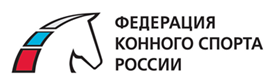 «УТВЕРЖДЕНО»Протокол Бюро ФКСР № _____________________от «___» ___________2023 г. ______________М.В. СечинаПрезидентФедерации конного спорта РоссииСТАТУС СОРЕВНОВАНИЙ:Официальные всероссийские спортивные соревнования№ 29510 ЕКП Минспорта РоссииКЛАССИФИКАЦИОННЫЕ К- Выполнению норм ЕВСК- Кубкам, Чемпионатам, Спартакиадам, Первенствам России 2023г.ТИПЫ СОРЕВНОВАНИЙ:Личные, индивидуальные (дисциплина «вольтижировка»)ДАТА ПРОВЕДЕНИЯ:06-17 апреля 2023г.МЕСТО ПРОВЕДЕНИЯ:КСК «Дерби», Ленинградская область, Всеволожский р-н, дер. Энколово, Шоссейная ул., д.19Регистрационные данныев ФГИС "Меркурий"RU1185957 Ленинградская обл., Всеволожский р-н., д.Энколово, ул.Шоссейная, д.19, КСК "Дерби"ФЕДЕРАЦИЯ КОННОГО СПОРТА РОССИИ119270, г. Москва, Лужнецкая наб., д. 8, офис 417, 426Тел. (985) 223-41-17, (985) 623-10-06, info@fksr.ruФЕДЕРАЦИЯ КОННОГО СПОРТА Ленинградской областиЛенинградская область, Всеволожский р-н, дер. Энколово, Шоссейная ул., д.19E-mail: fks.lo.n@yandex.ruКОМИТЕТ ПО ФИЗИЧЕСКОЙ КУЛЬТУРЕ И СПОРТУ Ленинградской области Санкт-Петербург,  ул. Лафонская д.6Тел./факс: (812) 458-53-00КСК «ДЕРБИ»Ленинградская область, Всеволожскийр-н, пос. Энколово, ул. Шоссейная, д.19;  Телефон: (администратор) +7 (980) 000-03-31Президент ТурнираДиректор турнираЧлены оргкомитета- вольтижировка-выездка- конкурЛоктионов Виктор Леонидович	Румянцева Екатерина АндреевнаКоролькова Татьяна Евгеньевна, тел.: +7(921) 959-89-47Горбачева Ирина Михайловна, тел.: +7(911)298-01-73Шарипова Евгения Юрьевна, тел.: +7(921)397-53-03ФИОКатегорияРегионГлавный секретарьРумянцева Е.А.ССВКЛенинградская областьШеф-СтюардОстапенко О.П.СС1КЛенинградская областьВетеринарный делегатКрасненкова А.А.Ленинградская областьВетеринарный врачПоддубная Т.А.Ленинградская областьВольтижировкаВольтижировкаВольтижировкаВольтижировкаГлавный судья Савельева О.В.ССВКСанкт-ПетербургСудья-Член Гранд ЖюриКоролькова Т.Е.Михайлова Т.Г.Санникова О.А.Алексеева Е. Р.СС1КССВКССВКСС1КЛенинградская областьНовгородская областьРостовская областьМоскваЗам. Главного секретаряРазбитная Е. А.ССВКСанкт-ПетербургТехнический ДелегатМихайлова Т.Г.ССВКНовгородская область Ассистент Шеф-стюардаВахмянина И.И.СС2КСанкт-ПетербургКонкурКонкурКонкурКонкурГлавный судьяРазбитная Е. А.ССВКСанкт-ПетербургСудья-Член Гранд Жюри Синицына И.Ю.Давыдова А.А.ССВКССВКЛенинградская областьСанкт-ПетербургЗам. Главного секретаряЕгорова А.А.ССВКСанкт-ПетербургСекретарьЗагоруйко С.А.ССВКСанкт-ПетербургТехнический делегатДавыдова А.А.СС1КСанкт-ПетербургЗам. Шеф-стюардаТимова К.А.ССВКСанкт-ПетербургАссистент Шеф-стюардРевнивых М.С.СС2КЛенинградская областьАссистент Шеф-стюардРумянцев Л.А.СС2КЛенинградская областьКурс-дизайнерФадеева О.Н.ССВК/МК3*Санкт-ПетербургАссистент курс-дизайнераСтуканцева Д.С.СС1КСанкт-ПетербургВыездка, выездка (высота в холке до 150 см в холке)Выездка, выездка (высота в холке до 150 см в холке)Выездка, выездка (высота в холке до 150 см в холке)Выездка, выездка (высота в холке до 150 см в холке)Главный судьяЛудина И.В.ССВКСанкт-ПетербургСудья-Член Гранд Жюри Резанова С.Г.Огулова Н.В.Русинова Е.П.Корелова А.Ю.Кольцова Т.Б.ССВКССВКССВКСС1КСС1КВологодская областьЛенинградская областьЛенинградская областьМосковская областьСанкт-ПетербургЗаместитель главного секретаряЗагоруйко С.А.ССВКСанкт-ПетербургСудья-секретарьЕгорова А.А.ССВКСанкт-ПетербургЗаместитель Шеф-стюардаРужинская Е.В.ССВКЛенинградская областьАссистент Шеф-стюардШвецова К.А.СС1КСанкт-ПетербургАссистент Шеф-стюардКравченко Н.В.СС2КНовгородская областьАссистент Шеф-стюардВолкова Ж.А.СС2КНовгородская областьТехнический делегатРезанова С.Г.ССВКВологодская областьСоревнования проводятсяв помещенииТип грунта:еврогрунтВольтижировкаВольтижировкаРазмеры боевого поля:20х20х7 метровРазмеры разминочного поля:20х40х7 метровВыездка, выездка (высота до 150 см в холке)Выездка, выездка (высота до 150 см в холке)Размеры боевого поля:20х60 метровРазмеры разминочного поля:20х60 метровКонкурРазмеры боевого поля:50х43Размеры разминочного поля:43х20Регионы, приглашенные к участию:не ограниченоКоличество приглашенных спортсменов из одного региона:не ограниченоВольтижировка, вольтижировка-пара, вольтижировка-группаВольтижировка, вольтижировка-пара, вольтижировка-группаКатегории приглашенных участников:мужчины и женщины (16 лет и старше), юниоры и юниорки (16-21 год), юноши и девушки (14-18 лет),мальчики и девочки (9-14 лет)Количество лошадей на одного спортсмена:2Выездка-большой круг, выездка-малый круг Выездка-большой круг, выездка-малый круг Категории приглашенных участников:мужчины и женщины (16 лет и старше), юниоры и юниорки (16-21 год), юниоры и юниорки (16-25лет), юноши и девушки (14-18 лет), мальчики и девочки (10-14 лет), мальчики и девочки (12-16 лет)Количество лошадей на одного спортсмена:не более 3-х в каждой категории и в каждой дисциплиневыездка (высота в холке до 150 см)выездка (высота в холке до 150 см)Категории приглашенных участников:мальчики и девочки (12-16 лет), мальчики и девочки (9-12 лет)Количество лошадей на одного спортсмена:не более 3-х в каждой категорииКонкур-LLКонкур-LLКатегории приглашенных участников:мужчины и женщины (16 лет и старше), юниоры и юниорки (16-21 год), юноши и девушки (14-18 лет), мальчики и девочки (12-14 лет), мальчики и девочки (10-12 лет)Количество лошадей на одного спортсмена:не более 3-х в каждой категорииКонкур-на лошади 6 летКонкур-на лошади 6 летКатегории приглашенных участников:мужчины и женщины (16 лет и старше)Количество лошадей на одного спортсмена:не более 3-х Конкур-на лошади до 6 летКонкур-на лошади до 6 летКатегории приглашенных участников:мужчины и женщины (16 лет и старше)Количество лошадей на одного спортсмена:не более 3-х в каждой возрастной категории лошадиКАТЕГОРИИ ПРИГЛАШЕННЫХ УЧАСТНИКОВКАТЕГОРИИ ПРИГЛАШЕННЫХ УЧАСТНИКОВ(спорт. разряд, не ниже)Возраст лошадиВзрослые LLМужчины и женщины 16 лет и старше (2007 г.р.) и старше II6 лет и старшеЮноши и девушки (LL)Юноши и девушки 14-18 лет (2005-2009 г.р.) III6 лет и старшеМальчики и девочки (LL)Мальчики и девочки 12-14 лет (2009-2011 г.р.)2ю6 лет и старшеМальчики и девочки (LL)Мальчики и девочки 10-12 лет (2011-2013 г.р.)3ю6 лет и старшеВзрослые. Конкур-на лошади 6 летМужчины и женщины 16 лет и старше (2007 г.р.) и старшеII6 летВзрослые. Конкур-на лошади до 6 летМужчины и женщины 16 лет и старше (2007 г.р.) и старшеIII4-5 летКоличество лошадей на одного всадника:не более 3-х в каждой группев Финальном маршруте не более 2-хГран-При – 1, в случае если в Гран-При принимает участие менее 60 спортивных пар - 2Для допуска к финальным маршрутам пара (всадник+лошадь) должна закончить хотя бы один маршрут в своей возрастной группе/группе технической сложности/дисциплине с положительным результатом.Для допуска к финальным маршрутам пара (всадник+лошадь) должна закончить хотя бы один маршрут в своей возрастной группе/группе технической сложности/дисциплине с положительным результатом.Лошадь, выступающая в программе Всероссийских соревнований, не может принимать участие в любых других соревнованиях, которые проходят в эти же сроки. Ст. XI-2, п.14Лошадь, выступающая в программе Всероссийских соревнований, не может принимать участие в любых других соревнованиях, которые проходят в эти же сроки. Ст. XI-2, п.14Лошади, не допущенные к участию во Всероссийских соревнованиях по результатам ветеринарной инспекции, не могут принимать участие в соревнованиях, проводящихся в эти же сроки, независимо от их статуса.Лошади, не допущенные к участию во Всероссийских соревнованиях по результатам ветеринарной инспекции, не могут принимать участие в соревнованиях, проводящихся в эти же сроки, независимо от их статуса.Лошади с высотой в холке до 150 см не могут принимать участия во Всероссийских соревнованиях (группа дисциплин – конкур)Лошади с высотой в холке до 150 см не могут принимать участия во Всероссийских соревнованиях (группа дисциплин – конкур)Всадники, которым на 1 января текущего года не исполнилось 16 лет, не могут выступать на лошади моложе 6 лет.Всадники, которым на 1 января текущего года не исполнилось 16 лет, не могут выступать на лошади моложе 6 лет.КАТЕГОРИИ ПРИГЛАШЕННЫХ УЧАСТНИКОВКАТЕГОРИИ ПРИГЛАШЕННЫХ УЧАСТНИКОВ(спорт. разряд, не ниже)Возраст лошадиВыездка-большой кругВыездка-большой кругВыездка-большой кругВыездка-большой кругМужчины и женщиныМужчины и женщины 16 лет и старше (2007г.р.) I 8 лет и старшеЮниоры и юниорки U-25Юниоры и юниорки 16-25 лет (2007-1998г.р.) I 8 лет и старшеЮниоры и юниоркиЮниоры и юниорки 16-21 год (2007-2002 г.р.) I 7 лет и старшеЮноши и девушкиЮноши и девушки 14-18 лет (2005-2009 г.р.) II6 лет и старшеВ Личный Приз (юноши) допускаются всадники, показавшие результат не ниже 60% по итогам Командного Приза (юноши)В Личный Приз (юниоры) допускаются всадники, показавшие результат не ниже 60% по итогам Командного Приза (юниоры)В БП U-25 - допускаются всадники, показавшие результат не ниже 60% по итогам Среднего Приза 2 В Переездку Большого Приза допускаются всадники, показавшие результат не ниже 60% по итогам Большого ПризаВ Личный Приз (юноши) допускаются всадники, показавшие результат не ниже 60% по итогам Командного Приза (юноши)В Личный Приз (юниоры) допускаются всадники, показавшие результат не ниже 60% по итогам Командного Приза (юниоры)В БП U-25 - допускаются всадники, показавшие результат не ниже 60% по итогам Среднего Приза 2 В Переездку Большого Приза допускаются всадники, показавшие результат не ниже 60% по итогам Большого ПризаВ Личный Приз (юноши) допускаются всадники, показавшие результат не ниже 60% по итогам Командного Приза (юноши)В Личный Приз (юниоры) допускаются всадники, показавшие результат не ниже 60% по итогам Командного Приза (юниоры)В БП U-25 - допускаются всадники, показавшие результат не ниже 60% по итогам Среднего Приза 2 В Переездку Большого Приза допускаются всадники, показавшие результат не ниже 60% по итогам Большого ПризаВ Личный Приз (юноши) допускаются всадники, показавшие результат не ниже 60% по итогам Командного Приза (юноши)В Личный Приз (юниоры) допускаются всадники, показавшие результат не ниже 60% по итогам Командного Приза (юниоры)В БП U-25 - допускаются всадники, показавшие результат не ниже 60% по итогам Среднего Приза 2 В Переездку Большого Приза допускаются всадники, показавшие результат не ниже 60% по итогам Большого ПризаВыездка-малый кругВыездка-малый кругВыездка-малый кругВыездка-малый кругМужчины и женщиныМужчины и женщины 16 лет и старше (2007г.р.)II7 лет и старшеМальчики и девочкиМальчики и девочки 10-14 лет (2008-2010 г.р.)3Ю6 лет и старше (в том числе с высотой до 150 см в холке)Выездка (высота в холке до 150 см)Выездка (высота в холке до 150 см)Выездка (высота в холке до 150 см)Выездка (высота в холке до 150 см)Мальчики и девочкиМальчики и девочки 12-16 лет (2011-2009 г.р.)3Ю6 лет и старшеЛошадь, выступающая в программе Всероссийских соревнований, не может принимать участие в иных соревнованиях, проводимых в эти же сроки в этом же месте. Результаты, полученные на Всероссийских соревнованиях, могут быть использованы для определения первенства в региональных/муниципальных соревнованиях, проходящих в эти же сроки.Лошади, не допущенные к участию во Всероссийских соревнованиях по результатам ветеринарной инспекции, не могут принимать участие в соревнованиях, приводящихся в эти же сроки, независимо от их статуса.Возрастная категорияВозрастные критерии допуска участников(спорт. разряд, не нижеСостав программыИндивидуальные соревнованияИндивидуальные соревнованияИндивидуальные соревнованияИндивидуальные соревнованияМужчины и женщинымужчины 16 лет (2007 г.р.) и старшеICVN 2*:Мужчины и женщиныженщины 16 лет (2007 г.р.) и старшеICVN 2*:Юниоры и юниорки(16-21 год)мужчины (2007-2002 г.р.)IIICVN Y 2*Юниоры и юниорки(16-21 год)женщины (2007-2002 г.р.)IIICVN Y 2*Юноши и девушкиюноши 14-18 летIIICVNJ 1*Юноши и девушкидевушки 14-18 летIIICVNJ 1*Мальчики и девочкимальчики 12-14 лет3ЮCVNCh 1*Мальчики и девочкидевочки 12-14 лет3ЮCVNCh 1*Мальчики и девочкимальчики 12-14 лет3ЮCVNChМальчики и девочкидевочки 12-14 лет3ЮCVNChМальчики и девочкимальчики 9-12 лет3ЮCVN К1*Мальчики и девочкидевочки 9-12 лет3ЮCVN К1*Мальчики и девочкимальчики 9-12 лет3ЮCVN КМальчики и девочкидевочки 9-12 лет3ЮCVN КВольтижировка-параВольтижировка-параВольтижировка-параВольтижировка-пара Мужчины и женщинымужчины/женщины с 12 лет IIICVN 1*Вольтижировка-группаВольтижировка-группаВольтижировка-группаВольтижировка-группамужчины и женщинымужчины/женщины с 9 лет (до 6 спортсменов в группе) IIICVN 1*ЖЕРЕБЬЕВКА УЧАСТНИКОВ06 апреля(четверг)11:00-14:00Комиссия по допускуХХ:ХХВетеринарная инспекция (выводка). Порядок выводки будет сообщен дополнительно)Через час после окончания ветеринарной инспекции состоится жеребьевка на 14 апреля 2023г.Через час после окончания ветеринарной инспекции состоится жеребьевка на 14 апреля 2023г.Через час после окончания ветеринарной инспекции состоится жеребьевка на 14 апреля 2023г.07 апреля(пятница) ХХ:ХХПредварительный Приз (В). Дети.  (FEI 2020) Выездка-малый круг- мальчики и девочки 10-14 лет07 апреля(пятница) ХХ:ХХПредварительный Приз. Юноши. (FEI 2021)Выездка-большой круг- юноши и девушки07 апреля(пятница) ХХ:ХХПредварительный Приз. Юниоры. (FEI 2021)Выездка-большой круг- юниоры и юниорки07 апреля(пятница) ХХ:ХХМалый Приз. (FEI 2021)Выездка-малый круг- мужчины и женщины07 апреля(пятница) ХХ:ХХСредний Приз № 2 (FEI 2021)Выездка-большой круг- юниоры и юниорки (U-25)07 апреля(пятница) ХХ:ХХБольшой Приз. (FEI 2021)Выездка-большой круг- мужчины и женщины07 апреля(пятница) ХХ:ХХПредварительный Приз. Всадники на пони. (FEI 2021)Выездка (высота в холке до 150 см)- мальчики и девочки 12-16 лет08 апреля(суббота)ХХ:ХХКомандный Приз. Дети. (FEI 2020)Выездка-малый круг- мальчики и девочки 10-14 лет08 апреля(суббота)ХХ:ХХСредний Приз №1 (FEI 2021)Выездка-малый круг- мужчины и женщины08 апреля(суббота)ХХ:ХХКомандный Приз. Юноши. (FEI 2021) Выездка-большой круг- юноши и девушки08 апреля(суббота)ХХ:ХХКомандный Приз. Юниоры. (FEI 2021)Выездка-большой круг- юниоры и юниорки08 апреля(суббота)ХХ:ХХБольшой Приз. Юниоры (FEI 2021)Выездка-большой круг- юниоры и юниорки (U-25)08 апреля(суббота)ХХ:ХХПереездка Большого Приза. (FEI 2021)Выездка-большой круг- мужчины и женщины08 апреля(суббота)ХХ:ХХКомандный Приз. Всадники на пони. (FEI 2021)Выездка (высота в холке до 150 см)- мальчики и девочки 12-16 лет09 апреля(воскресенье)ХХ:ХХЛичный Приз. Дети. (FEI 2021)Выездка-малый круг- мальчики и девочки 10-14 лет09 апреля(воскресенье)ХХ:ХХУтешительная ездаМалый Приз. (FEI 2021)*Выездка-малый круг- мужчины и женщины09 апреля(воскресенье)ХХ:ХХУтешительная ездаСредний Приз № 2.(FEI 2021)*Выездка-большой круг- юниоры и юниорки (U-25), мужчины и женщины 09 апреля(воскресенье)ХХ:ХХЛичный Приз. Юниоры. (FEI 2021)Выездка-большой круг- юниоры и юниорки09 апреля(воскресенье)ХХ:ХХЛичный Приз. Юноши. (FEI 2021) Выездка-большой круг- юноши и девушки09 апреля(воскресенье)ХХ:ХХЛичный Приз. Всадники на пони. (FEI 2021) Выездка (высота в холке до 150 см)- мальчики и девочки 12-16 лет09 апреля(воскресенье)ХХ:ХХ - Время начала и последовательность соревнований будет сообщено дополнительно по окончанию комиссии по допуску исходя их количества поданных заявок. ХХ:ХХ - Время начала и последовательность соревнований будет сообщено дополнительно по окончанию комиссии по допуску исходя их количества поданных заявок. 09 апреля(воскресенье)*- результаты не учитываются при подсчете финальных результатов*- результаты не учитываются при подсчете финальных результатов13 апреля(четверг)13:00-16:00Комиссия по допуску13 апреля(четверг)ХХ:ХХ(через 30 мин. после завершения соревнований по вольтижировке)Ветеринарная инспекция (выводка). Порядок выводки будет сообщен дополнительно.Через час после окончания ветеринарной инспекцииЧерез час после окончания ветеринарной инспекции Жеребьевка на 14 апреля 2023г.14 апреля (пятница)ХХ:ХХМаршрут № 1 110 -115 см"в две фазы", специальныйст. XI-35, п. 2.5., табл. В1*квалификация к Финальному маршруту 110 см  - конкур-LL -мальчики и девочки (12-14 лет)   115 см- конкур- на лошади 6 лет 14 апреля (пятница)ХХ:ХХМаршрут № 2120 – 130 см"в две фазы", специальныйст. XI-35, п. 2.5., табл. В1*квалификация к Финальному маршруту120 см - конкур-LL - юноши и девушки130 см - конкур-LL – мужчины и женщины14 апреля (пятница)ХХ:ХХМаршрут № 390-100 см"в две фазы", специальныйст. XI-35, п. 2.5., табл. В1*квалификация к Финальному маршруту90 см – конкур на лошади до 6 лет – мужчины и женщины на лошади 4-х лет100 см – конкур на лошади до 6 лет – мужчины и женщины на лошади 5-ти лет14 апреля (пятница)ХХ:ХХМаршрут № 480 см"в две фазы", ст. XI-35, п. 1.5.3., табл. В1*квалификация к Финальному маршруту- конкур-LL - мальчики и девочки (10-12 лет)Через 15 минут после объявления результатов последнего маршрута дня соревнований состоится жеребьевка на 15 апреля 2023 г.Через 15 минут после объявления результатов последнего маршрута дня соревнований состоится жеребьевка на 15 апреля 2023 г.Через 15 минут после объявления результатов последнего маршрута дня соревнований состоится жеребьевка на 15 апреля 2023 г.15 апреля(суббота)ХХ:ХХМаршрут № 5115-120 см "на чистоту и резвость" ст. XI-16, п.4.2.1, табл. В1*квалификация к Финальному маршруту115 см - конкур-LL -мальчики и девочки (12-14 лет)  120 см- конкур- на лошади 6 лет 15 апреля(суббота)ХХ:ХХМаршрут № 6125 -135 см"на чистоту и резвость" ст. XI-16, п.4.2.1, табл. В1*квалификация к Финальному маршруту125 см- конкур-LL - юноши и девушки, мужчины и женщины135 см- конкур-LL - юноши и девушки, мужчины и женщины15 апреля(суббота)ХХ:ХХМаршрут № 7100-105 см"в две фазы", специальныйст. XI-35, п. 2.5., табл. В1*квалификация к Финальному маршруту100 см – конкур на лошади до 6 лет – мужчины и женщины на лошади 4-5 лет105 см – конкур на лошади до 6 лет – мужчины и женщины на лошади 4-5 лет15 апреля(суббота)ХХ:ХХМаршрут № 890 см"в две фазы", ст. XI-35, п. 2.5., табл. В1*квалификация к Финальному маршруту-  конкур-LL - мальчики и девочки (10-12 лет)Через 15 минут после объявления результатов последнего маршрута дня соревнований состоится жеребьевка на 16 апреля 2023 г.Через 15 минут после объявления результатов последнего маршрута дня соревнований состоится жеребьевка на 16 апреля 2023 г.Через 15 минут после объявления результатов последнего маршрута дня соревнований состоится жеребьевка на 16 апреля 2023 г.16 апреля(воскресенье)ХХ:ХХМаршрут № 9Финальный маршрут120 см"Классический с перепрыжкой сразу"ст. XI -16, п. 4.2.2, ст. Х-19, п.1.3., табл. В1 - конкур-LL -мальчики и девочки (12-14 лет)  - конкур- на лошади 6 лет 16 апреля(воскресенье)ХХ:ХХМаршрут № 10Финальный маршрут 130 см"Классический с перепрыжкой сразу"ст. XI -16, п. 4.2.2, ст. Х-19, п.1.3., табл. В1 - конкур-LL - юноши и девушки140 см – ГРАН ПРИ«Классический»  ст. XI-16, п.4.2.2, Ст. XI-24 - конкур-LL – мужчины и женщины16 апреля(воскресенье)ХХ:ХХМаршрут № 11Финальный маршрут105-110 см"Классический с перепрыжкой сразу"ст. XI -16, п. 4.2.2, ст. Х-19, п.1.3., табл. В1 105 см – конкур на лошади до 6 лет – мужчины и женщины на лошади 4-х лет110 см – конкур на лошади до 6 лет – мужчины и женщины на лошади 5-ти лет16 апреля(воскресенье)ХХ:ХХМаршрут № 12Финальный маршрут100 см"Классический с перепрыжкой сразу"ст. XI -16, п. 4.2.2, ст. Х-19, п.1.3., табл. В1 - конкур-LL - мальчики и девочки (10-12 лет)      Порядок проведения маршрутов и время начала будет объявлено после проведения ветеринарной инспекции.     Организационный комитет оставляет за собой право переносит начало соревнований в зависимости от количества поданных заявок.     Для допуска к Финальным маршрутом всадник в паре с лошадью должен закончить хотя бы один из двух маршрутов своей категории с положительным результатом      Порядок проведения маршрутов и время начала будет объявлено после проведения ветеринарной инспекции.     Организационный комитет оставляет за собой право переносит начало соревнований в зависимости от количества поданных заявок.     Для допуска к Финальным маршрутом всадник в паре с лошадью должен закончить хотя бы один из двух маршрутов своей категории с положительным результатом      Порядок проведения маршрутов и время начала будет объявлено после проведения ветеринарной инспекции.     Организационный комитет оставляет за собой право переносит начало соревнований в зависимости от количества поданных заявок.     Для допуска к Финальным маршрутом всадник в паре с лошадью должен закончить хотя бы один из двух маршрутов своей категории с положительным результатом11 апреля (вторник)11:00Комиссия по допуску участников11 апреля (вторник)17:00 – 19:00Тренировки по согласованию с Оргкомитетом12 апреля (среда)10:00 – 10:45Ветеринарная инспекция12 апреля (среда)11:00 – 12:00Тренировка, разминка12 апреля (среда)12:15 – 14:15Обязательная программа Индивидуальный зачет – CVN 2* (1ый раунд), CVNY 2*(1ый раунд), CVN J 1*, CVN Ch 1*, CVN Ch, CVN К1*, CVNК12 апреля (среда)14:15 – 17:00Перерыв 12 апреля (среда)17:00– 17:30Произвольная программаИндивидуальный зачет - CVN 2* (1-ый раунд) CVNY 2* (1-ый раунд), Обязательная программа: Парный зачет CVN1*, групповой зачет CVN1*13 апреля (четверг)10:00 – 11:00Разминка 13 апреля (четверг)11:00 – 13:30Произвольная программаИндивидуальный зачет – CVN 2* (2-ой раунд), CVN Y2* (2ой раунд), CVN J 1*, CVN Ch 1*Техническая программа CVN Ch, CVN К1*13 апреля (четверг)16:30-17:45Парный зачет CVN1*, произвольная программаГрупповой зачёт CVN1*, произвольная программа13 апреля (четверг)18:15 – 19:00Церемония награждения13 апреля (четверг)20:00Выдача технических результатовПодключение коневоза к электричеству700 рублей/суткиСено (тюк 15-17кг)400 рублейОвес50 рублей /кг«СОГЛАСОВАНО»_____________ Желанова Е.А.Председатель Комитета ФКСРпо вольтижировке«___» ____________ 2023 г.        «СОГЛАСОВАНО», ГСКМ. А. Печинкина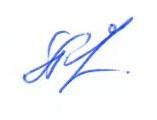 ПредседательВсероссийской коллегии судей ФКСР«14» марта 2023г.«СОГЛАСОВАНО»_____________ Жидкин В.Ф.Председатель Комитета ФКСРпо конкуру«___» ____________ 2023 г.        «СОГЛАСОВАНО»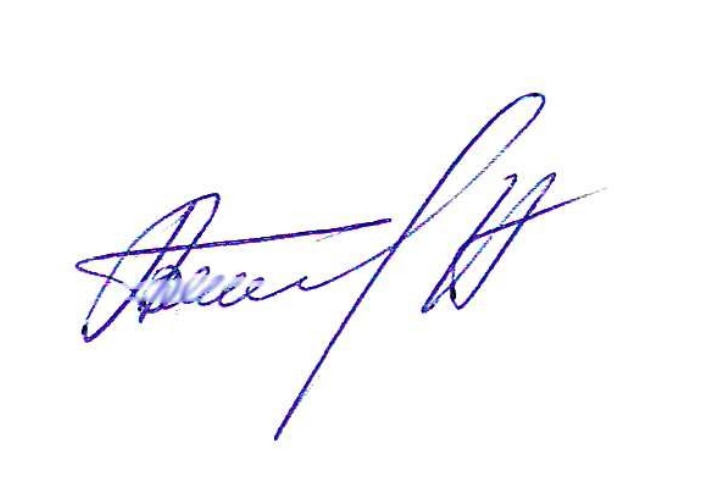 Балыкин А.Г.Председатель Комитета ФКСР по выездке«15» марта  2023г.    ОП Тест 11. Заскок с подсаживанием2. Базовый  сед3. ¼ Мельницы4. Сед лицом внутрь круга5. ¼ Мельницы 6. Паучок7. ¼ Мельницы8. Сед лицом наружу круга9. ¼ Мельницы10. Скамейка11. Ласточка (голень по диагонали)12. Стойка13. Соскок внутрьОП Тест 2А1. Заскок(не оценивается)2. Базовый  сед3. Скамейка4. Ласточка5. Стойка6. Планка лицом вперед7. ½ Мельницы8. Планка лицом назад9. Соскок с отталкиванием, внутрь (не оценивается)ОП Тест 31. Заскок2. Базовый сед3. Скамейка4. Ласточка5. Стойка6. Мах из седа лицом вперед, ноги сомкнуты7. ½ Мельницы8. Мах из седа лицом назад, ноги не сомкнуты9. Соскок с отталкиванием внутрьОП Тест 41. Заскок2. Базовый сед3. Ласточка4. Стойка5. Мах из седа лицом вперед, ноги сомкнуты6. ½ Мельницы7. Мах из седа лицом назад, ноги не сомкнуты, за которым следует соскок с отталкиванием внутрьОП Тест 51. Заскок2. Базовый сед3. Ласточка4. Мельница5. Ножницы вперед6. Ножницы назад7. Стойка8. Фланк первая часть, соскокс отталкиванием внутрь.